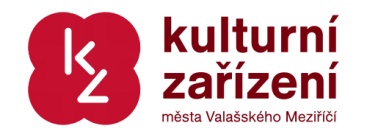 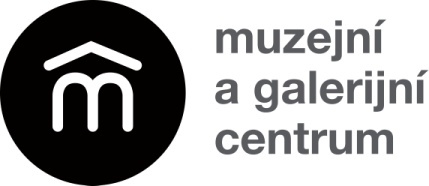 Tisková zpráva 28/07/2015Srpnové doprovodné programy k výstavám Muzejního a galerijního centraMuzejní a galerijní centrum ve Valašském Meziříčí připravilo na srpen sérii rozmanitých doprovodných programů k výstavám Na hranici templářského světa a FOREVER sklo/malba/design a také první ročník přehlídky muzejních filmů Ozvěny Musaionfilmu 2015.Muzejní a galerijní centrum připravilo ve spolupráci s Muzeem J. A. Komenského v Uherském Brodě ve Valašském Meziříčí první ročník přehlídky muzejních filmů Ozvěny Musaionfilmu 2015, která se uskuteční 5. srpna od 17 hodin. Přibližně hodinu a půl dlouhá projekce představí pět oceněných snímků letošního ročníku. Večer doplní svým komentářem Aleš Kapsa (MJAKUB), který přiblíží nejen samotnou přehlídku, která má za sebou již 18. ročník, ale také oceněné snímky. Jako doprovodný program k výstavě FOREVER sklo/malba/design proběhne 18. – 21. srpna Výtvarný týden v MaGC. V rámci výtvarného týdne budou mít zájemci možnost si vyzvednout malířské a kresebné pomůcky, palety, barvy a štětce, tužky, pastely….. a kreslit či malovat kdekoli v okolí zámku. Chcete si zkusit nakreslit krajinu, portrét či městskou architekturu? Odhalit základní pravidla perspektivy? V průběhu každého dne od 9 do 17 hodin mohou zájemci využít pravidelných konzultací s profesionálními výtvarníky.
18. srpna od 9.30 do 12.00 hodin povede Mgr. Jana Bilová tvůrčí dílnu pro děti základních škol. V tvorbě dětí se objeví odraz výstavy sklářské školy. Ve stejný den 18. srpna od 17 hodin proběhne přednáška o historii, osobnostech a současném směřování české sklářské výroby s názvem České ateliérové sklo s Mgr. Janou Bilovou.K výstavě Na hranici templářského světa chystáme na srpen dvě doprovodné akce. První z nich se odehraje 27. srpna, kdy se uskuteční výlet s archeologem na vrchol Klenov. Účastníci se dozví, co znamená průzkumná archeologická sonda, co obnáší záchranný průzkum či jaké jsou největší objevy archeologie. Na výletě archeolog přiblíží nejen svou práci, ale účastníci si budou moci také sami vyzkoušet práci s detektorem. Sraz v 9.00 v prostorách výstavy Na hranici templářského světa, poté odjezd autobusem z Valašského Meziříčí na Bystřičku, návrat v odpoledních hodinách. V případě nepříznivého počasí se uskuteční přednáška v prostorách výstavy Na hranici templářského světa. 28. srpna v 17 hodin proběhne přednáška Historie a osud templářského řádu. Co všechno jsou mýty, legendy a co skutečnost? Dozvíte se také o současných aktivitách a pojetí řádu. Přednáší nejvyšší představený řádu v ČR maršál Emerich Warneke.Doprovodné programy postupně doplňujeme, proto sledujte www.magc.cz a Facebooku Muzejního a galerijního centra, kde se dozvíte aktuální informace.Adéla Beranová
Muzejní a galerijní centrum
Kulturní zařízení města Valašského Meziříčí, p. o.
+420 727 984 738
beranova@magc.cz